1619 Podcast: The Birth of American Music Socratic Seminar Potential Questions 1. How does the media shape one’s perception of a people and/or community? 2. What is “American popular music”? 3. What part does the media play in giving/creating black identity? 4. Why do you think people of that day were intrigued by blackface? How does this connect to today? 5. Can music be a political statement? 6. What’s the “big issue” in this piece / podcast and why? (i.e. appropriation, media maleficence, capitalism?) 7. Is there one American experience? 8. How would you describe the “Black American” experience? (Is it rooted in a singular experience or identity?) 9. How is American society shaped by identities, beliefs, and practices? (three questions in one) 10. Between the “birth of American music” and today, what has stayed the same? What has changed? 11. Does “decency” depend on the era? (Think about gender, race, sexuality, etc. What’s acceptable and unacceptable in relation to the time and place and how does that relate to this piece?)Socratic Seminar 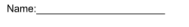 For our practice session you need to have read and interacted with the following text. By interacting with the text I mean that you have personalized it by marking your questions and reactions in the margin next to the text. (See notes for help) Things you should be doing include: ▪ Circling and then looking up any words/phrases that you do not know ▪ Underlining key phrases and noting off to the side why they are important ▪ Noting word patterns and repetitions or anything that strikes you as confusing or important ▪ Writing down questions—especially open-ended discussion questions. ▪ Noting what kind of a connection you can make to the text ▪ Making connections between this and other things you’ve seen, read, etc. Remember these sheets are the starting point for our class discussion. You will bring this sheet with you to the inner circle. Keep track of this sheet because it will be turned in for credit.